COMMUNIQUÉ DE PRESSELoRaWAN : Sirea lance le premier automate industriel programmable (API) compatible du marchéLancée en 2010 par la PME française Sirea, la gamme d’automates MicroARM accueille cette année un petit nouveau qui devrait rapprocher davantage le monde des objets connectés et les automates industriels.Baptisé MicroARM-A13, puisque 13ème du nom, ce nouveau microcontrôleur programmable ultra compact rempli pleinement sa fonction de contrôle commande et d’acquisition de données. Il est muni de plusieurs ports de communication afin de pouvoir dialoguer aisément avec un large panel d’équipements. Son atout majeur réside dans l’intégration d’un module LoRa au sein de l’automate qui lui permet d’être utilisé dans la plupart des architectures IoT basées sur des réseau LoRa ou LoRaWAN qu’ils soient public ou privé.“C’est un nouveau produit qui répond à de nombreuses exigences sur les architectures actuelles : encombrement, compatibilité réseau, fiabilité et performance. Le A13 est une révolution pour les projets IIoT puisqu’il est le premier du marché à intégrer cette technologie d’avenir !” déclare Bruno Bouteille, dirigeant de Sirea.A ce jour, le MicroARM-A13 a été déployé par de grands comptes du monde de l’énergie sur plusieurs systèmes de monitoring photovoltaïques et bâtiments en autoconsommation. Il permet la remontée des données de production et de consommation via le réseau LoRaWAN pour ensuite être consultables sur une application de supervision. Sirea a également déployé ce nouvel automate sur plusieurs usines pour collecter et centraliser, toujours par un réseau LoRaWAN privé, des états de fonctionnement de machine vers le système de GMAO de son client. L’automate est efficace pour collecter tout type de données (température, comptage), par exemple dans le cadre de la surveillance d’équipements (eau, gaz, électricité).Sirea a récemment fait labelliser “Origine France Garantie” un autre automate de sa gamme, le MicroARM-A2, fleuron de sa gamme MicroARM. Ce dernier est lui aussi implémenté dans de nombreuses usines de production dans le cadre du contrôle commande de machines et d’équipements industriels. “C’est un label qui pourrait très probablement être obtenu par le MicroARM-A13” précise David Barreau, responsable électronique chez Sirea, puisque ce nouvel automate est également conçu et fabriqué dans les locaux de l’entreprise, à Castres (Occitanie).Contact presse/média :David Grand - d.grand@sireagroup.com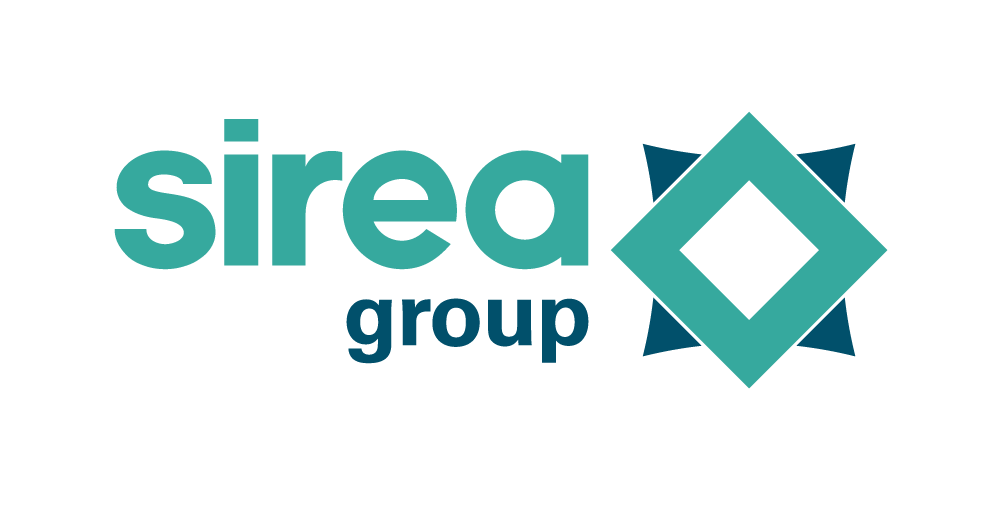 Castres, le 12 octobre 2020